Prénom : ……………………….Mon calendrier de CE1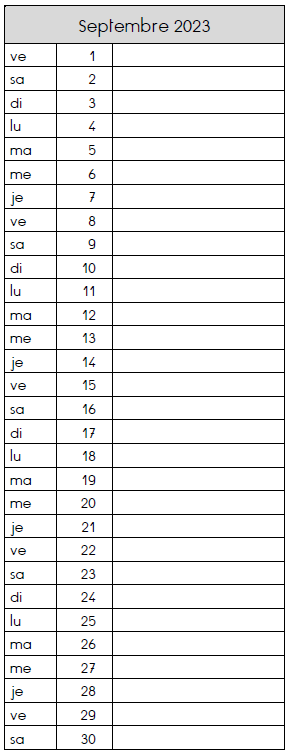 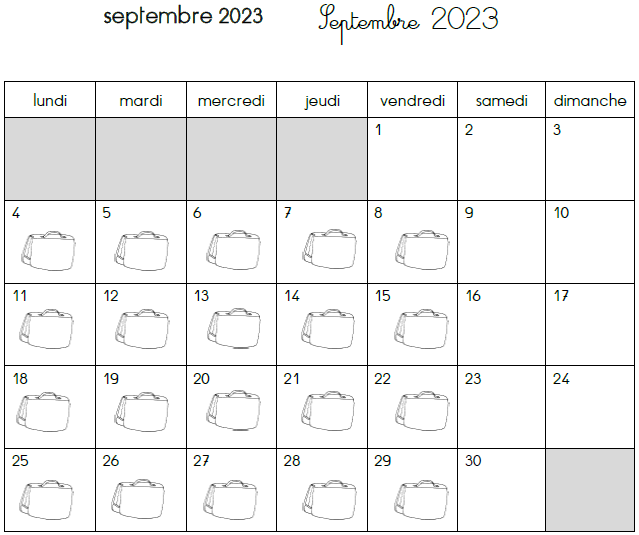 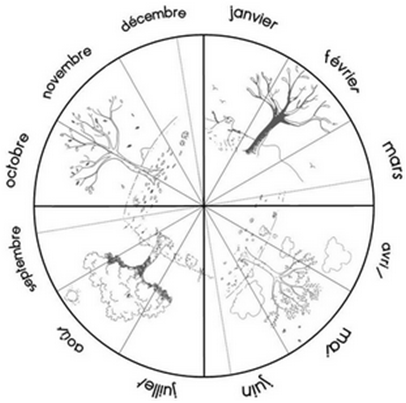 2023 – 2024